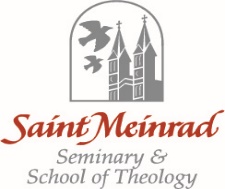 MA(T) Enrollment Form for SeminariansStudent Name:  Email: Bill To: Address: City:  State:  Zip: Seminarians enrolled in the Master of Divinity (MDiv) degree program may elect to enroll simultaneously in the 36-credit Master of Arts (Theology) degree, also known as the MA(T). For those enrolled in both degrees, the 33 credits earned during the first year (I Configuration) of the MDiv apply as well to the MA(T). The only additional requirement is completing the 3-credit MA(T) Concluding Exercise before the end of II Configuration.Seminarians interested in earning this dual degree are expected to complete and submit the enrollment form by September 30 of their first year in the MDiv. Upon enrollment, the MA(T) matriculation fee will be billed to the seminarian or his sponsoring diocese or religious community (based on the information provided above). The fee is non-refundable.To qualify for the MA(T), seminarians must earn all 33 credits required in the first year of the MDiv curriculum. https://www.saintmeinrad.edu/priesthood-formation/academic-formation/master-of-divinity/Seminarians have four options for completing the MA(T) Concluding Exercise. https://www.saintmeinrad.edu/graduate-theology/master-of-arts-theology/concluding-exercise/After choosing an option, the seminarian must register for the Exercise prior to the semester or summer term in which the work will be completed. Upon registering for the Concluding Exercise, the seminarian or his sponsoring diocese or religious community will be billed for the cost of a three-credit course. Seminarians are expected to complete the Concluding Exercise before the end of II Configuration and earn a B- or above to pass. I accept. Student Signature: _______________________________ Date: _________________________________________________________ Date: ___________________Academic Dean